								проєкт		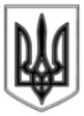 ЛИСИЧАНСЬКА  МІСЬКА  РАДАВИКОНАВЧИЙ КОМІТЕТР І Ш Е Н Н Я________________ 2020		м. Лисичанськ				№ _____Про внесення змін у рішення  виконавчого комітету від 18.10.2016 № 405З метою впорядкування зовнішньої реклами у місті Лисичанську та приведення рішення виконавчого комітету у відповідність із Законами України «Про рекламу» (зі змінами), «Про дозвільну систему у сфері господарської діяльності» та Типовими правилами розміщення зовнішньої реклами, затвердженими постановою Кабінету Міністрів України від 29.12.03р. № 2067(зі змінами), керуючись п.п.13 пункту а) статті 30 та частиною 2 статті 52 Закону України «Про місцеве самоврядування в Україні», виконком Лисичанської міської ради	вирішив:Внести зміни та затвердити у новій редакції «Порядок розміщення зовнішньої реклами у м. Лисичанську» з додатками.Визнати  пункт 1 рішення виконавчого комітету Лисичанської міської ради від 18.10.2016 № 405 таким що втратив чинність.Управлінню будівництва та архітектури додатковими угодами привести у відповідність діючі договори до затвердженої даним рішенням нової редакції «Порядку розміщення зовнішньої реклами у м. Лисичанськ» з додатками. Строк – 30 робочих днів з дати прийняття рішення.Дане рішення підлягає оприлюдненню та набирає чинності з дня опублікування.Контроль за виконанням даного рішення покласти на  заступника міського голови Андрія ЯКИМЧУКАМіський голова                                                         Сергій  ШИЛІНЗатвердженийрішенням виконкомуЛисичанської міської радивід ________2020  №____ПОРЯДОКРОЗМІЩЕННЯ ЗОВНІШНЬОЇ РЕКЛАМИУ М. ЛИСИЧАНСЬКУ1. Загальні положенняЦей Порядок розроблено відповідно до Законів України «Про місцеве самоврядування в Україні», «Про рекламу», «Про дозвільну систему у сфері господарської діяльності», «Про автомобільні дороги», постанов Кабінету Міністрів України від 30.03.1994р.  № 198 «Про затвердження Єдиних правил ремонту і утримання автомобільних доріг, вулиць, залізничних переїздів, правил користування ними та охорони», від 29 грудня 2003 року № 2067  «Про затвердження Типових правил розміщення зовнішньої реклами», ДСТУ 3587-97 «Безпека дорожнього руху. Автомобільні дороги, вулиці та залізничні переїзди. Вимоги до експлуатаційного стану» та інших нормативно-правових актів. Цей Порядок регулює відносини між органами місцевого самоврядування, фізичними та юридичними особами, незалежно від форми власності, що виникають у процесі розміщення зовнішньої реклами.1.2. Терміни, наведені нижче, вживаються в такому значенні:алея - дорога в парку, саду, сквері, лісопарку, на бульварі, обсаджена, як правило, з двох боків деревами та чагарниками;білборд – рекламні щити великої площі, які встановлюють на автотрасах і міських вулицях, один із найдієвіших видів зовнішньої реклами, розрахований на водіїв, пасажирів і пішоходів; вивіска чи табличка – елемент на будинку, будівлі або споруді з інформацією про зареєстроване найменування особи, знаки для товарів і послуг, що належать такій особі, вид її діяльності (якщо це не випливає із зареєстрованого найменування особи), час роботи, що розміщений на зовнішній поверхні будинку, будівлі або споруди не вище першого поверху або на поверсі, де розташовується власне чи надане у користування особі приміщення (крім, випадків, коли суб’єкту господарювання належить на праві власності або користування вся будівля або споруда), біля входу у таке приміщення, який не є рекламою;виконавчий орган ради - виконавчий комітет Лисичанської міської ради;виносні щитові конструкції (штендери) – тимчасові рекламні засоби, які розташовуються фізичними або юридичними особами, що рекламують свої товари, продукцію, послуги, виключно під час їх роботи та встановлюються тільки біля входу в орендоване або надане у власність приміщення магазину, офісу тощо;господарська діяльність - діяльність особи, що пов'язана з виробництвом (виготовленням) та/або реалізацією товарів, виконанням робіт, наданням послуг, спрямована на отримання доходу і проводиться такою особою самостійно та/або через свої відокремлені підрозділи, а також через будь-яку іншу особу, що діє на користь першої особи, зокрема за договорами комісії, доручення та агентськими договорами;дозвіл — документ установленої форми, виданий розповсюджувачу зовнішньої реклами на підставі рішення виконавчого комітету Лисичанської міської ради, який дає право на розміщення зовнішньої реклами на певний строк та у певному місці;зовнішня реклама - реклама, що розміщується на спеціальних тимчасових і стаціонарних конструкціях - рекламоносіях, розташованих на відкритій місцевості, а також на зовнішніх поверхнях будинків, споруд, на елементах вуличного обладнання, над проїжджою частиною вулиць і доріг; ескіз рекламного засобу з конструктивним рішенням – ескізний проект (ЕП) який розробляється на підставі вихідних даних для принципового визначення вимог до містобудівних, архітектурних, художніх, екологічних та функціональних рішень, підтвердження можливості створення об'єкта невиробничого призначення. У складі ЕП повинен бути топогеодезичний знімок місцевості (М 1:500) з прив'язкою місця розташування рекламного засобу, виконаний організацією, яка має відповідну ліцензію на виконання таких робіт, також у складі ЕП можуть виконуватися інженерно-технічні розробки, а також схеми інженерного забезпечення об'єкта; У разі застосування проектної документації (проектних рішень) для повторного використання, проектна документація на новий об'єкт будівництва складається з документації проекту (проектних рішень) повторного використання і документації на його прив'язку до конкретного майданчика;конструкція зовнішньої реклами — маркована металева споруда постійного або тимчасового розміщення, встановлена відповідно до вимог чинного законодавства України за конкретною адресою, спеціально облаштована під об’єкти зовнішньої реклами — рекламні засоби розмірами 3х6 м, 1,8х1,2 м, 2,3х3,1м, 3х4м, 3х1,5 м або іншого розміру; кронштейни – двосторонні консольні площині стаціонарні спеціальні конструкції, що розміщуються на опорах або на будинках;місце розташування рекламного засобу - площа зовнішньої поверхні будинку, споруди, елемента вуличного обладнання або відведеної території на відкритій місцевості у межах населеного пункту, що надається розповсюджувачу зовнішньої реклами в тимчасове користування власником або уповноваженим ним органом (особою);наземна спеціальна рекламна конструкція – рекламний засіб, що розміщується на відкритій місцевості;дахова  спеціальна рекламна конструкція - рекламний  засіб  у вигляді  об’ємно-просторових літер, цифр та зображувальних елементів без фону, що повністю або частково встановлюється  вище за рівень карниза будинку (будівлі), споруди або безпосередньо  розміщується на даху будинку (будівлі), споруди;неназемна та недахова спеціальна рекламна конструкція – це конструкція, яка розміщується на стінах будівель, балконах, парканах, мостах і т. д.;об'єкти благоустрою - території в межах населеного пункту загального користування: парки, пам'ятки культурної та історичної спадщини, майдани, площі, бульвари, проспекти, вулиці,  дороги,  провулки,  узвози, проїзди, пішохідні та велосипедні доріжки, пляжі, кладовища, інші території загального користування;  прибудинкові території; території будівель та споруд інженерного захисту територій; території підприємств, установ, організацій та закріплені за ними території на умовах договору;пішохідна доріжка - елемент дороги, призначений для руху пішоходів, облаштований у її межах чи поза нею і позначений дорожнім знаком;політична реклама — інформація, подана на поверхнях конструкцій зовнішньої реклами, яка містить відомості про кандидата / кандидатів, партії, виборчі об'єднання та інших учасників виборчого процесу відповідно до Законів України про вибори;рекламні засоби - засоби,  що використовуються для  доведення реклами до її споживача;реклама на транспорті - реклама, що розміщується на території підприємств  транспорту  загального  користування,  метрополітену, зовнішній  та  внутрішній поверхнях транспортних засобів та споруд підприємств транспорту загального користування;рекламодавець -  особа,  яка  є  замовником  реклами  для  її виробництва та/або розповсюдження; рекламоносії — будь-які матеріальні носії інформації, які містять візуальне зображення реклами, зокрема друкована продукція, аплікації, мальовані, світлові, електронні зображення тощо, в тому числі з аудіотрансляцією; розповсюджувач зовнішньої реклами - особа, яка здійснює розповсюдження зовнішньої реклами;соціальна реклама - інформація будь-якого виду, розповсюджена в будь-якій формі, яка спрямована на досягнення суспільно корисних цілей, популяризацію  загальнолюдських цінностей і розповсюдження якої не має на меті отримання прибутку; спеціальні рекламні конструкції — тимчасові та стаціонарні рекламні засоби (світлові та несвітлові, наземні та не наземні (повітряні), плоскі та об'ємні стенди, щити, панно, транспаранти, короби, механічні, динамічні, електронні табло, екрани, панелі, тумби, складні просторові конструкції, аеростати, повітряні кулі тощо), які використовуються для розміщення реклами.Інші терміни, не визначені в пункті 1.2 цього Порядку, вживаються у значеннях, наведених у статті 1 Закону України «Про рекламу».1.3. Зовнішня реклама розміщується на підставі дозволів та у порядку, встановленому виконавчим органом ради відповідно до цього Порядку.Надання (відмова у видачі, видача дубліката, анулювання) дозволу на розміщення зовнішньої реклами здійснюється відповідно до  Закону України «Про дозвільну систему у сфері господарської діяльності» на безоплатній основі.1.4. На територіях, будинках і спорудах зовнішня реклама розміщується за згодою їх власників або уповноважених ними органів (осіб) з урахуванням архітектурних, функціонально-планувальних, історико-культурних чинників, типології елементів місцевого середовища та з додержанням правил благоустрою територій населеного пункту.1.5. Розроблення необхідної технічної проектної документації, монтаж (демонтаж) рекламного засобу здійснюється спеціалізованими підприємствами, установами та організаціями. Регулювання діяльності у сфері розміщення зовнішньої реклами2.1. Функції по регулюванню діяльності у сфері розміщення зовнішньої реклами покладаються на управління будівництва та архітектури Лисичанської міської ради (далі - робочий орган) та на комісію з розгляду питань розміщення зовнішньої реклами міста Лисичанська. До повноважень робочого органу належать:2.1.1. Впровадження Порядку розміщення зовнішньої реклами у м. Лисичанськ.2.1.2. Розгляд заяв розповсюджувачів зовнішньої реклами на надання дозволу, видачу дублікатів, анулювання дозволу. 2.1.3. Надання у разі потреби розповсюджувачам зовнішньої реклами архітектурних завдань на опрацювання проектно-технічної документації для розташування складних (у т.ч. дахових) рекламних засобів. 2.1.4. Підготовка проекту рішення виконавчого органу ради про надання дозволу (у тому числі погодження з органами та особами, зазначеними у п. 3.6. цього Порядку) чи про відмову у його наданні, про анулювання.2.1.5. Видача дозволу на підставі рішення виконавчого органу ради.2.1.6. Ведення інформаційного банку даних місць розташування рекламних засобів, плану їх розміщення та надання в установленому порядку інформації для оновлення даних містобудівного кадастру міста Лисичанська. 2.1.7. Надання заступнику міського голови, який координує діяльність робочого органу, інформації про порушення розповсюджувачами зовнішньої реклами цього Порядку для звернення з вимогами про їх усунення згідно з пунктом 8.2. цього Порядку.2.1.8. Подання територіальним органам спеціально уповноваженого центрального органу влади в сфері захисту прав споживачів в Луганській області матеріалів про порушення порядку розповсюдження та розміщення реклами.2.1.9. Оформлення, реєстрація, видача, контроль виконання, збереження договору на тимчасове користування місцем розташування рекламних засобів, що перебуває у комунальній власності. Вказаний договір укладається між Лисичанською міською радою (Власником) та розповсюджувачем зовнішньої реклами.2.1.10. Підготовка і подання виконавчому органу ради пропозицій щодо вдосконалення нормативної та методичної бази, що регулює рекламну діяльність і забезпечує її розвиток у м. Лисичанську (в тому числі щодо Порядку оплати за тимчасове користування місцем розташування рекламних засобів) для прийняття відповідного рішення.2.2. Робочий орган здійснює інші повноваження відповідно до законодавства.2.3. Повноваження комісії з розгляду питань розміщення зовнішньої реклами  визначені відповідним Положенням, затвердженим рішенням виконавчого органу ради.3. Порядок надання дозволів3.1. Видача дозволів на розміщення зовнішньої реклами здійснюється відповідно до вимог Закону України «Про дозвільну систему у сфері господарської діяльності». Строк видачі дозволу або надання письмового повідомлення про відмову у його видачі становить 10 робочих днів, або у термін відповідно до ч. 4 ст. 10 Закону України «Про адміністративні послуги. 3.2. Прийом заяви про надання дозволу на розміщення зовнішньої реклами (Додаток 1п) та документів до неї, здійснює Адміністратор Центру надання адміністративних послуг у м. Лисичанську (далі Адміністратор). Заява подається особисто заявником, або через уповноважену ним особу, або рекомендованим листом.До заяви додаються наступні документи:-  фотокартка або комп'ютерний макет місця (розміром не менш як 6 х ), на якому планується розташування рекламного засобу;- ескіз рекламного засобу з конструктивним рішенням (конструктивне рішення повинне бути завірене підписами і печаткою розробника, та містити інформацію про основні габаритні розміри, вузли кріплення, застосовані матеріали, підключення до інженерних мереж, проект організації дорожнього руху (для наземних конструкцій), інші технічні характеристики);- у разі розташування рекламного засобу на стіні або даху будівлі  - письмова згода власників або уповноважених ними органів;- при встановленні дахових та технічно складних рекламних засобів технічний висновок на підставі проектної документації від спеціалізованого підприємства, яке має відповідну ліцензію щодо міцності та стійкості цих конструкцій.  Перелік є вичерпним.Копії документів засвідчуються адміністратором ЦНАП тільки при наявності оригіналу.3.3. Адміністратор перевіряє комплектність поданих документів, реєструє їх та в день реєстрації заяви передає поданий пакет документів робочому органу. 3.4. За наявності документів, передбачених пунктом 3.2. цього Порядку, відомості про заяву у той же день вносяться робочим органом до внутрішнього реєстру заяв та дозволів на розміщення зовнішньої реклами (журналу). (Додаток 3п).  3.5. Робочий орган протягом двох робочих днів з дня реєстрації заяви перевіряє місце під  розташування рекламного засобу, зазначене у заяві, на предмет надання на заявлене місце зареєстрованого в установленому порядку Дозволу (Додаток 2п) та, у разі необхідності перевіряє на місцевості можливість розташування рекламного засобу відповідно до встановлених цим Порядком вимог до зовнішньої реклами з урахуванням архітектурних, функціонально-планувальних, історико-культурних чинників, типології елементів місцевого середовища та з додержанням правил благоустрою територій населеного пункту. За результатами перевірки складається Акт про обстеження місця розміщення зовнішньої реклами (Додаток 4п). 3.6. Видача дозволу погоджується робочим органом з власником місця або уповноваженим ним органом (особою). У разі розміщення зовнішньої реклами на землях комунальної власності Лисичанської міської ради, таким органом є управлінням власності Лисичанської міської ради.Видача дозволу погоджується також (за необхідності):- Мінкультури - у разі розміщення зовнішньої реклами в межах зон історичних ареалів міста;- відповідним центральним або місцевим органом виконавчої влади у сфері охорони культурної спадщини - у разі розміщення зовнішньої реклами на пам’ятках місцевого значення, а також в межах зон охорони цих пам’яток;- утримувачем інженерних комунікацій - у разі розміщення зовнішньої реклами в межах охоронних зон цих комунікацій;- власниками автомобільних доріг та Національною поліцією - у разі розміщення зовнішньої реклами у межах смуги відведення автомобільних доріг.Перелік органів та осіб, з якими погоджується видача дозволу, є вичерпним.Погодження дійсні протягом дії дозволу. 3.7. Дії щодо отримання зазначених погоджень вчиняються робочим органом без залучення заявника протягом строку, встановленого для отримання дозволу.Для здійснення погодження робочий орган не пізніше дня, що настає за днем одержання документів від заявника, надсилає їх копії у паперовому або електронному (шляхом сканування) вигляді органам, зазначеним у п. 3.6., та, за необхідністю, керівнику управління Держгеокадастру у м. Лисичанську для визначення власника земельної ділянки, із встановленням строку розгляду зазначених документів.3.8. За результатами дозвільної (погоджувальної) процедури органи, зазначені в п.3.6, п. 3.7. надають погодження, які у паперовому або електронному (шляхом сканування) вигляді надсилаються робочому органу протягом п'яти робочих днів з дня надання документів робочим органом,  якщо інший строк не зазначено у запиті.У разі ненадання органами, зазначеними в п.3.6, п.3.7, протягом встановленого строку погоджень вважається, що видачу дозволу погоджено.3.9. Під час надання дозволу втручання у форму рекламного засобу та зміст реклами забороняється.3.10. Робочий орган протягом не більш як двох робочих днів з дати одержання від органів та осіб, з якими погоджується видача дозволу, подає виконавчому органу ради пропозиції та проект відповідного рішення. 3.11. Виконавчий орган ради приймає рішення про надання дозволу або про відмову у його наданні.Дозвіл або відмова у його наданні видається Адміністратору не пізніше ніж протягом наступного робочого дня, з урахуванням дотримання вимог законодавства щодо оприлюднення проектів рішень міської ради та підписання рішень міським головою (секретарем міської ради).У разі надання дозволу робочий орган підписує два екземпляри Дозволу, які скріплюються печаткою робочого органу. Перший примірник дозволу передається Адміністратору для видачі заявникові, а другий залишається робочому органу для обліку та контролю.3.12. Дозвіл надається строком на п'ять років, якщо менший строк не зазначено у заяві, або у рішенні виконавчого органу ради.3.13. Виданий у встановленому порядку дозвіл є підставою для розміщення зовнішньої реклами та виконання робіт, пов'язаних з розташуванням рекламного засобу.3.14. Робочим органом замовнику або уповноваженій ним особі надається проект договору про тимчасове користування місцем розташування спеціальної конструкції (далі Договір) з розрахунком розміру плати за користування місцем розміщення спеціальної  конструкції для підписання.У разі коли рекламна конструкція розміщується на об’єктах, які перебувають у державній або приватній власності, замовник з заявою про укладення договору звертається до підприємства, установи чи організації, яка є власником або балансоутримувачем майна.До заяви замовником додається копія дозволу на розміщення зовнішньої реклами. 3.15. Договір про тимчасове користування місцем розташування спеціальної конструкції, яке перебуває у комунальній власності, укладається не пізніше ніж через 15 робочих днів з дня надання дозволу на розміщення зовнішньої реклами.3.16. Укладений Договір реєструється та зберігається в робочому органі або підприємстві, установі та організації, яка є власником або балансоутримувачем майна, на якому розташовується рекламна конструкція.3.17. Після розташування рекламного засобу розповсюджувач зовнішньої реклами у п'ятиденний строк зобов'язаний подати робочому органу фотокартку місця розташування рекламного засобу (розміром не менш як 6 х 9 сантиметрів) (Фотокартка подається разом із оригіналом Дозволу для вклеювання в нього).3.18. У разі зміни містобудівної ситуації, проведення реконструкції, ремонту, будівництва на місці розташування рекламного засобу, які зумовлюють необхідність зміни місця розташування рекламного засобу, робочий орган у семиденний строк письмово повідомляє про це розповсюджувача зовнішньої реклами. У десятиденний строк з початку зміни містобудівної ситуації, реконструкції, ремонту, будівництва робочий орган надає розповсюджувачу зовнішньої реклами інформацію про інше рівноцінне місце. У разі досягнення згоди щодо нового місця розташування рекламного засобу видається новий дозвіл. 	Відшкодування витрат, пов'язаних з демонтажем та монтажем рекламного засобу на новому місці, здійснюється відповідно до договору з власником місця розташування рекламного засобу.Плата за надання робочим органом послуг, пов’язаних із зміною місця розташування рекламного засобу, не справляється. Строк дії дозволу продовжується на час, необхідний для вирішення питання про надання рівноцінного місця. Після закінчення реконструкції, ремонту, будівництва на місці розташування рекламного засобу розповсюджувач зовнішньої реклами має пріоритетне право на розміщення рекламного засобу на попередньому місці.3.19. При короткочасних рекламних акціях. Орган місцевого самоврядування, що надає дозволи (погодження) на концертну, театральну, гастрольну, виставкову діяльність тощо, у день отримання звернення подає запит до робочого органу щодо розрахунку розміру плати за рекламні об’єкти недовгострокового розміщення. У запиті зазначається:-	заявник, його юридичні реквізити;-	тип, вид короткочасної реклами, згідно з п. 13 Додатку 6п;-	строк рекламної акції;-	загальна площа рекламних поверхонь для афіш, банерів, т.п.Робочий орган продовж 2 робочих днів робить розрахунок, згідно п. 5.3. Порядку, який в подальшому є підставою для плати за недострокове розміщення рекламних об’єктів та є невід’ємною частиною дозволу (погодження) на концертну, театральну, гастрольну, виставкову діяльність тощо.3.20. Підставами для відмови у видачі документа дозвільного характеру є: - подання суб'єктом господарювання неповного пакета документів, необхідних для одержання документа дозвільного характеру, згідно із встановленим вичерпним переліком;- виявлення в документах, поданих суб'єктом господарювання, недостовірних відомостей;- негативний висновок за результатами проведених експертиз та обстежень або інших наукових і технічних оцінок, необхідних для видачі документа дозвільного характеру, обґрунтована відмова власника місця розміщення зовнішньої реклами.Законом можуть встановлюватися інші підстави для відмови у видачі документа дозвільного характеру.Відмова у видачі документа дозвільного характеру за підставами, не передбаченими законами, не допускається.3.21. Письмове повідомлення про відмову у видачі дозволу надається розповсюджувачу зовнішньої реклами особисто або уповноваженій ним особі, або надсилається поштовим відправленням, або у випадках, передбачених законом, в електронній формі за допомогою засобів телекомунікацій із зазначенням передбачених законом підстав для такої відмови протягом десяти  днів з дати подачі заяви через Центр надання адміністративних послуг у м. Лисичанську, або у термін відповідно до п.4 ст.10 Закону України «Про адміністративні послуги».3.22. У разі усунення суб'єктом господарювання причин, що стали підставою для відмови у видачі дозволу, повторний розгляд документів здійснюється робочим органом у строк, що не перевищує п'яти  робочих днів, або у термін відповідно до п.4 ст.10 Закону України «Про адміністративні послуги», з дня  отримання відповідної заяви розповсюджувача зовнішньої реклами, документів, необхідних для видачі дозволу, зазначених у пункті 3.2. і документів,  які засвідчують усунення причин, що стали підставою для відмови у видачі дозволу, якщо інше не встановлено законом. При повторному розгляді документів не допускається відмова у видачі документа дозвільного характеру з причин, раніше не зазначених у письмовому повідомленні заявнику (за винятком неусунення чи усунення не в повному обсязі заявником причин, що стали підставою для попередньої відмови).Відмова у наданні дозволу може бути оскаржена заявником відповідно до закону.4. Анулювання та видача дубліката дозволу4.1. Дозвіл анулюється з таких підстав: - звернення суб’єкта господарювання із заявою про анулювання документа дозвільного характеру;- припинення юридичної особи шляхом злиття, приєднання, поділу, перетворення та ліквідації, якщо інше не встановлено законом (при наявності в Єдиному державному реєстрі юридичних осіб, фізичних осіб - підприємців та громадських формувань відомостей про це);- припинення підприємницької діяльності фізичної особи - підприємця (при наявності в Єдиному державному реєстрі юридичних осіб, фізичних осіб - підприємців та громадських формувань відомостей про це);Анулювання дозволу з підстав, не передбачених законом, забороняється.4.2. Дія дозволу припиняється через десять робочих днів із дня прийняття рішення виконавчого органу ради про анулювання такого документа, якщо інше не передбачено законом.4.3. Дозвіл може бути анульованим шляхом звернення до адміністративного суду з позовом  про застосування заходу реагування у виді анулювання дозволу за наявності хоча б однієї з таких підстав:а)  надання в заяві про видачу дозволу та документах, що додаються до неї, недостовірної інформації;б)    здійснення суб’єктом господарювання певних дій щодо провадження господарської діяльності або видів господарської діяльності, на які отримано дозвіл, з порушенням вимог законодавства, щодо яких дозвільний орган видавав припис про їх усунення із наданням достатнього часу для їх усунення.Законом можуть передбачатися інші підстави для анулювання дозволу.4.4. У разі, якщо анулювання дозволу здійснюється за рішенням виконавчого органу ради, Адміністратор видає це рішення розповсюджувачу зовнішньої реклами особисто або надсилає йому поштовим відправленням з описом вкладення не пізніше п’яти робочих днів із дня прийняття рішення, якщо інше не передбачене законом. Рішення виконавчого органу ради про анулювання дозволу може бути оскаржено до адміністративного суду.4.5. У разі анулювання дозволу з підстав, не  передбачених  законом, дозвіл підлягає поновленню за рішенням виконавчого органу ради або адміністративного суду. Поновлення дозволу відбувається шляхом здійснення відповідного запису в журналі та повернення суб’єкту господарювання безпідставно анульованого дозволу.У разі знищення дозвільним органом або суб'єктом господарювання безпідставно анульованого дозволу робочий орган видає суб'єкту господарювання новий дозвіл.Строк дії безпідставно анульованого дозволу подовжується на строк, протягом якого він вважався анульованим.Днем поновлення безпідставно анульованого дозволу є день внесення відповідного запису до журналу.4.6. Підставами для видачі дубліката дозволу є: - втрата дозволу (оригіналу);- пошкодження дозволу (оригіналу).У разі втрати дозволу суб'єкт господарювання зобов'язаний протягом п'яти робочих днів з дня настання такої підстави подати Адміністратору заяву про видачу дубліката дозволу.4.7. У разі якщо бланк дозволу непридатний для використання внаслідок його пошкодження, суб'єкт господарювання подає Адміністратору:- заяву про видачу дубліката дозволу;-  непридатний для використання оригінал дозволу.Суб'єкт господарювання на час видачі дубліката дозволу провадить  свою  діяльність на підставі копії заяви про видачу дубліката дозволу, зареєстрованої Адміністратором.4.8. Строк дії дубліката дозволу не може перевищувати строку дії, зазначеного у втраченому або пошкодженому дозволі.4.9 Робочий орган  протягом п’яти  робочих днів з дня одержання заяви про  видачу дубліката дозволу, надає  Адміністратору дублікат дозволу  замість  втраченого  або  пошкодженого.Порядок оплати за тимчасове користування місцями розміщення спеціальних рекламних конструкцій, встановлених у місцях, які знаходяться у комунальній власності м. Лисичанська5.1. Плата за тимчасове користування місцем розташування рекламних конструкцій, що перебувають у комунальній власності (далі - Плата), встановлюється у порядку, визначеному виконавчим органом ради, а місцем, що перебуває у державній або приватній власності, на договірних засадах з його власником або уповноваженим ним органом (особою).5.2. Плата справляється щомісяця та розраховується за наступними формулами: 5.2.1. Для наземної та дахової спеціальної рекламної конструкції:С = P х K x S х Kpз х Кі, деС – плата за тимчасове користування місцем розташування спеціальної рекламної конструкції, яке перебуває у комунальній власності м. Лисичанська, (грн.).Р – базовий розмір плати за користування місцем розміщення спеціальної рекламної конструкції, яке знаходиться в комунальній власності м. Лисичанськ (Додаток 6п).К – зональний коефіцієнт, який залежить від місця розміщення спеціальної рекламної конструкції на території м. Лисичанська (Додаток 5п).S – загальна площа.Kpз – коефіцієнт, що враховує тип рекламного засобу. Кі - коефіцієнт індексації за індексом споживчих цін.Загальна площа – площа місця розміщення наземної або дахової спеціальної рекламної конструкції визначається як сума площі горизонтальної проекції конструкції на це місце та прилеглої земельної ділянки завширшки  за периметром горизонтальної проекції цієї конструкції. 5.2.2. Для неназемної та недахової спеціальної рекламної конструкції:С = P х K x Sп х Kpз х Кі, деС – плата за тимчасове користування місцем розташування спеціальної рекламної конструкції, яке перебуває у комунальній власності м. Лисичанська, (грн.).Р – базовий розмір плати за користування місцем розміщення спеціальної рекламної конструкції, яке знаходиться в комунальній власності м. Лисичанськ (Додаток 6п).К – зональний коефіцієнт, який залежить від місця розміщення спеціальної рекламної конструкції на території м. Лисичанська (Додаток 5п).Sn – площа поверхні спеціальної рекламної конструкціїKpз – коефіцієнт, що враховує тип рекламного засобу. Кі - коефіцієнт індексації за індексом споживчих цін (величина змінна).Площа поверхні спеціальної рекламної конструкції - для неназемної та недахової спеціальної рекламної конструкції площа місця дорівнює площі вертикальної проекції цієї конструкції на уявну паралельну їй площину.5.3. Для рекламних об’єктів недовгострокового розміщення розмір плати розраховується за наступною формулою:С = P х Kpз х Кі, деС – добова плата за тимчасове користування місцем розташування однієї спеціальної рекламної конструкції, яке перебуває у комунальній власності м. Лисичанська, (грн.).Р – базовий розмір плати за користування місцем розміщення спеціальної рекламної конструкції, яке знаходиться в комунальній власності м. Лисичанськ (Додаток 6п).Крз - коефіцієнт, що враховує тип рекламного засобу (Додаток 6п). Кі - коефіцієнт індексації за індексом споживчих цін (величина змінна).Робочий орган продовж 2 робочих днів робить розрахунок, який в подальшому є підставою для плати за недострокове розміщення рекламних об’єктів. У розрахунку вказуються банківські  реквізити, згідно яких вноситься плата у 2-денний термін з дня отримання дозволу (погодження) на концертну, театральну, гастрольну, виставкову діяльність тощо.Коефіцієнт індексації за індексом споживчих цін станом на 1 січня поточного року визначається за формулою: Кi = І:100, де І - індекс споживчих цін за попередній рік, який визначений відповідно до законодавства.Щорічно робочий орган індексує Плату на величину Кі.У разі якщо індекс споживчих цін нижче 100 відсотків, такий індекс застосовується із значенням 100.У разі якщо індекс споживчих цін вище 115 відсотків, такий індекс застосовується із значенням 115.5.5. Розмір Плати  не може встановлюватися залежно від змісту реклами.5.6. Плата за тимчасове користування місцем розміщення реклами згідно договору, укладеного з органами місцевого самоврядування, зараховується до місцевого бюджету.В іншому випадку – зараховується до тих підприємств, установ та організацій, з якими укладено договір.Нарахування Плати здійснюється з дати прийняття рішення виконавчим органом ради про надання дозволу на розміщення зовнішньої реклами, якщо інше не зазначене у рішенні.5.7. За наявності дозволу та при відсутності рекламного засобу розповсюджувач зовнішньої реклами не звільняється від Плати. У період з моменту отримання дозволу до моменту розміщення рекламного засобу сума Плати нараховується відповідно до цього Порядку.5.8. Розповсюджувач зовнішньої реклами не звільняється від плати за право тимчасового користування місцями для розміщення об'єктів зовнішньої реклами при відсутності інформації на ньому.5.9. У разі внесення змін та доповнень до Порядку, що стосуються визначення розміру плати Власник здійснює перерахунок з моменту внесення таких змін та доповнень (якщо іншу дату не зазначено у рішенні виконавчого органу ради). Додаткова угода про зміни умов оплати укладається не пізніше ніж через 10 днів з дня настання змін.5.10. Робочим органом замовнику або уповноваженій ним особі надається проект договору про тимчасове користування місцем розташування спеціальної рекламної конструкції (далі Договір) з розрахунком розміру плати за тимчасове користування місцем розташування рекламних конструкцій (Додаток 7п) для підписання. У разі коли спеціальна рекламна конструкція розміщується не на об’єктах нерухомості, які перебувають у комунальній власності м. Лисичанська, замовник з заявою про укладення договору звертається до підприємства, установи чи організації, яка є власником або балансоутримувачем майна.До заяви замовником додається копія дозволу на розміщення зовнішньої реклами. 5.11. Фінансове управління щомісяця до 5 числа місяця, наступного за звітним, надає робочому органу інформацію щодо надходження коштів до місцевого бюджету по укладеним Договорам для аналізу виконання договірних умов.Встановлення та експлуатація зовнішньої реклами6.1. Зареєстрований та виданий відповідно до розділу 3 цього Порядку дозвіл є підставою для розміщення зовнішньої реклами та виконання робіт, пов'язаних з розташуванням спеціального рекламного засобу. 6.2. Спеціальні рекламні конструкції повинні розташовуватися з дотриманням вимог цього Порядку та законодавчих актів. Відповідальність за монтаж та демонтаж даних конструкцій, технічний стан, порушення   вимог техніки безпеки під час їх розташування та експлуатації, та стан території, що використовується при експлуатації, несе розповсюджувач зовнішньої реклами згідно з законодавством.6.2.1. Розповсюджувач зовнішньої реклами повинен здійснювати виконання земельних і будівельно-монтажних робіт для монтажу (демонтажу, реконструкції, ремонту) засобів зовнішньої реклами або улаштування їх фундаментів і мереж електропостачання на підставі письмового погодження про тимчасове користування міською територією для проведення робіт, пов’язаних з розташуванням рекламних засобів, виданого робочим органом, з обов’язковим відновленням благоустрою місця робіт (території, споруди) у передбачений письмовим погодженням строк та розташування рекламних засобів у межах охоронних зон інженерних комунікацій згідно з вимогами утримувачів зазначених комунікацій, підключення рекламних засобів до існуючих мереж зовнішнього освітлення відповідно до вимог, встановлених законодавством.6.2.2. Фундамент наземної зовнішньої реклами, що виступає над поверхнею землі, може бути декоративно оформлений.6.2.3. Здійснювати монтаж (демонтаж) рекламних засобів, електромонтажні роботи із залученням спеціалізованих підприємств, установ та організацій з додержанням вимог техніки безпеки, виконувати монтаж дахових та інших складних рекламних засобів на будівлях і спорудах після проведення технічної експертизи їх несучої здатності при додатковому навантаженні від засобу реклами. Наземні спеціальні рекламні конструкції повинні підключатися до існуючих мереж зовнішнього освітлення під землею. 6.2.4. Проводити за власний рахунок у встановлений строк та у встановленому порядку демонтаж рекламних засобів після закінчення строку дії дозволу на розміщення зовнішньої реклами, при скасуванні дозволу, розірванні цього договору, а також в інших випадках, передбачених цим Порядком та Порядком демонтажу, обліку і зберігання спеціальних конструкцій, встановлених у місцях, які знаходяться у комунальній власності м. Лисичанська, затвердженим Рішенням виконавчого комітету Лисичанської міської ради від 18.10.2016 № 405.6.2.5. За власний рахунок усувати (в тому числі шляхом демонтажу) виявлені робочим органом порушення та несправності, що виникають в процесі експлуатації спеціальних рекламних конструкцій у строк, зазначений у попередженні (приписі) робочого органу.6.2.6.	Здійснювати за власний рахунок своєчасно демонтаж та монтаж рекламних засобів у зв’язку з необхідністю переміщення їх на нове місце у разі зміни містобудівної ситуації, реконструкції, ремонту, будівництва на місці розташування рекламного засобу (за умови досягнення з виконавчим комітетом Лисичанської міської ради згоди щодо цього нового місця). У разі не досягнення згоди щодо нового місця розташування здійснити демонтаж рекламного засобу за власний рахунок у встановлений строк.6.3. Розповсюджувач реклами несе відповідальність за стан робочих поверхонь спеціальних рекламних конструкцій: рекламна площина повинна бути приведена у належний вигляд одразу ж після видалення попереднього рекламного сюжету; при появі в період експлуатації пошкоджень рекламних полотен повинен своєчасно проводити ремонт або заміну.6.4. Спеціальні рекламні конструкції повинні маркуватися із зазначенням на каркасі найменування розповсюджувача зовнішньої реклами, номера його телефону, дати видачі дозволу та строку його дії.  6.5. У разі закінчення строку дії дозволу розповсюджувач реклами зобов'язаний в п’ятиденний термін з  дня закінчення дії дозволу демонтувати і вивезти спеціальну рекламну конструкцію,  відновити пошкоджені елементи благоустрою, в тому числі дорожнього (тротуарного) покриття. Роботи по благоустрою території в місці розміщення спеціальної рекламної конструкції розповсюджувач реклами має виконати у повному обсязі власними силами і власними коштами. При проведенні демонтажу спеціальної рекламної конструкції складається відповідний Акт проведення демонтажу спеціальної рекламної конструкції (додаток 3д), що підписується представниками робочого органу, власником спеціальної рекламної конструкції, іншими особами, присутніми при демонтажі. Акт проведення демонтажу спеціальної рекламної конструкції складається у 2-х примірниках, один з яких передається власнику конструкції одразу після його складання, другий - робочому органу.7.  Загальні вимоги до рекламних конструкцій 7.1. Зовнішня реклама повинна відповідати таким вимогам:7.1.1. Розміщуватися згідно з вимогами техніки безпеки і вимогами, визначеними у пунктах 7.1.2.-7.1.11. цього Порядку та інших актах діючого законодавства.Відповідальність за технічний стан рекламних засобів, порушення вимог техніки безпеки під час розташування та експлуатації рекламних засобів несе розповсюджувач зовнішньої реклами згідно із законодавством.7.1.2. Розміщуватися із забезпеченням видимості дорожніх знаків, світлофорів, перехресть, пішохідних переходів, зупинок транспорту загального користування та не відтворювати зображення дорожніх знаків.7.1.3. Освітлення зовнішньої реклами не повинно засліплювати учасників дорожнього руху, а також не повинно освітлювати квартири житлових будинків.7.1.4. Фундамент наземної зовнішньої реклами, що виступає над поверхнею землі, може бути декоративно оформлений.   7.1.5.  На опорах наземної зовнішньої реклами, що розміщується вздовж проїжджої частини вулиць і доріг, за вимогою уповноваженого підрозділу Національної поліції наноситься вертикальна дорожня розмітка із світлоповертаючих матеріалів заввишки до  від поверхні землі.7.1.6. Рекламоносії, що розміщуються у межах смуги відведення автомобільних доріг, не мають.- погіршувати умови безпеки дорожнього руху. - погіршувати видимість на дорозі, затемняти або знижувати ефективність сприймання дорожніх знаків, світлофорів та інших технічних засобів організації дорожнього руху. - обмежувати видимість у напрямку руху, бокову видимість та видимість технічних засобів організації дорожнього  руху  або заважати сприйманню їх учасниками дорожнього руху.- засліплювати учасників дорожнього руху, у тому  числі внаслідок дії ефекту світлоповернення від рекламоносія. - зменшувати габарити шляхопроводів та інших інженерних споруд. - заважати руху пішоходів. - створювати звукові  ефекти,  що  негативно впливають на умови руху. 7.1.7. Нижній край зовнішньої реклами, що розміщується над проїжджою частиною вулиць і доріг, у тому числі на мостах, естакадах тощо, повинен розташовуватися на висоті не менш як  від поверхні дорожнього покриття.7.1.8. У місцях, де проїжджа частина вулиці межує з цоколями будівель або огорожами, зовнішня реклама може розміщуватися в одну з фасадами будівель або огорожами лінію.7.1.9. Розміщення стаціонарної спеціальної рекламної конструкції у створі з раніше встановленою спеціальною конструкцією, або розміщення двох та більше спеціальних конструкцій у створі повинно виконуватися згідно з містобудівною ситуацією і на відстані не менше . При цьому, розміщені у створі спеціальні конструкції не повинні відрізнятися розмірами рекламних площин і конструктивним рішенням.7.1.10. Відстань між надземними спеціальними рекламними конструкціями розміром 6 х  і більше визначається з урахуванням містобудівної ситуації та не повинна бути менше , а для стаціонарних спеціальних конструкцій розміром 1,2 х  не менше ;7.1.11. Монтаж спеціальних рекламних конструкцій повинен виконуватися без відхилень від затвердженої проектної документації. Конструкції повинні утримуватися в порядку, мати естетичний зовнішній вигляд, наявність реклами або фонового покриття, відповідати технічним вимогам, передбаченим у проектній документації на спеціальну наземну конструкцію.7.2. Розповсюджувач зовнішньої реклами зобов'язаний відновити територію в зоні розміщення спеціальної рекламної конструкції після її розміщення. Зовнішня реклама повинна відповідати іншим вимогам Закону України «Про рекламу».7.3. Розташування рекламних засобів у межах охоронних зон інженерних комунікацій дозволяється за погодженням з утримувачем зазначених комунікацій7.4. Розташування рекламних засобів на перехрестях, біля дорожніх знаків, світлофорів, пішохідних переходів та зупинок транспорту загального користування дозволяється за погодженням з уповноваженим підрозділом Національної поліції.7.5. Не допускається розміщення спеціальних рекламних конструкцій, що є джерелами шуму, вібрації, потужних електричних, електромагнітних та інших випромінювань і полів, поблизу житлових приміщень з порушенням встановлених санітарних норм.7.6. Для освітлення спеціальних рекламних конструкцій повинні використовуватися електричні прилади промислового виготовлення, що забезпечують виконання вимог електро-, пожежної безпеки. Кріплення електричних приладів повинно забезпечувати його надійне з'єднання зі спеціальною рекламною конструкцією і витримувати вітрові і снігові навантаження, вібраційні і ударні навантаження.Підключення рекламних засобів до існуючих мереж зовнішнього освітлення виконується у відповідності з вимогами передбаченими законодавством.7.7. Тимчасові виносні спеціальні рекламні конструкції (штендери)  розміщуються тільки під час роботи підприємства (установ, організацій), що рекламують свої товари (послуги), та встановлюються тільки за межею пішохідної частини тротуару.Сплата, у випадку коли тимчасова виносна спеціальна рекламна конструкція розміщується в межах відведеної земельної ділянки під об’єкт комерційного використання, не справляється.Штендери повинні бути двосторонніми, не повинні мати власного підсвічування, площа однієї сторони не повинна перевищувати .7.8. Кронштейни, як правило, виконуються у двосторонньому варіанті та мають внутрішнє підсвічування.Розміри кронштейнів, розміщених на фасадах будинків, визначаються архітектурними особливостями будинків і не повинні перевищувати 1 х . Можливість розміщення кронштейнів великих розмірів визначається власником місця або особою, уповноваженою на надання цих місць у користування та робочим органом на підставі індивідуальних проектів.З метою безпечної експлуатації кронштейни на будинках розміщуються, як правило, на висоті не менше  від поверхні землі.Кронштейни, розміщені на будівлях і спорудах, в горизонтальному виконанні не повинні виступати більше ніж на  від місця кріплення до будинку або споруди та повинні розташовуватися з інтервалом не менше ніж через 10-.Кронштейни повинні мати, як правило, підсвічування у вечірній час.7.9. Використання стрілок-вказівників на фасадах будівель, споруд забороняється, крім випадків їх розміщення на спеціальних рекламних конструкціях, як елементів рекламного сюжету.7.10. Вивіски чи таблички.7.10.1. Загальні вимоги:- повинні розміщуватися без втручання у несучі конструкції, легко демонтуватися, щоб не створювати перешкод під час робіт, пов’язаних з експлуатацією та ремонтом будівель і споруд, на яких вони розміщуються;- не повинні відтворювати зображення дорожніх знаків;- не повинні розміщуватися на будинках або спорудах - об’єктах незавершеного будівництва;- площа поверхні не повинна перевищувати 3 кв. метрів.7.10.2. Розміщення табличок з інформацією про найменування, належності та/або режим роботи підприємств, установ і організацій, незалежно від форми власності, державних органів, органів місцевого самоврядування та їх структурних підрозділів, на фасадах будівель і споруд, у яких вони знаходяться, обов'язкове розміщення яких передбачено законами України, здійснюється без отримання дозволу на розміщення зовнішньої реклами.7.10.3. Місце розміщення вивіски повинне інформувати споживача про місцезнаходження підприємства і вказувати місце входу до нього. Як правило, вивіска повинна розташовуватися на фасадах будівель в межах  від входу в приміщення або в межах приміщення, займаного особою, або не вище нижнього краю вікон першого поверху двох чи багатоповерхового будинку (будівлі, споруди).7.10.4.  Вивіска може бути виконана у вигляді настінного панно, кронштейну, маркізи. Конструктивно вивіска може бути виконана у вигляді декількох окремих елементів, що містять, як правило інформацію, яка не повторюється.7.10.5. Вивіска повинна мати інформацію, яка розкриває характер діяльності особи (як правило, без використання переліку товарів або послуг) і його найменування, у відповідності зі статтею 90 Цивільного Кодексу України. Власник або інший законний користувач вивіски має право власності на знак для товарів і послуг, який розміщується на вивісці.7.10.6.  Вивіска повинна бути підсвічена у вечірній час доби внутрішніми джерелами світла. У виключних випадках допускається використання індивідуальних зовнішніх джерел світла за умови, що конструкції кріплення світильників будуть закриті декоративними елементами. Не допускається використання зовнішніх джерел світла поблизу вікон житлових приміщень з порушенням встановлених санітарних норм.  8. Заборони та обмеження  щодо розміщення зовнішньої реклами8.1. Забороняється розташовувати рекламні засоби:- на пішохідних доріжках і тротуарах, якщо це перешкоджає вільному руху пішоходів;- у населених пунктах на висоті менше ніж п'ять метрів від поверхні безпеки дорожнього полотна, якщо їх рекламна поверхня виступає за межі проїжджої частини;- на підтримуючих, опорних та інших елементах контактної мережі, на засобах та обладнанні (у тому числі опорах) зовнішнього освітлення.8.2. Розміщення зовнішньої реклами на пам'ятках історії та архітектури і в межах зон охорони таких пам'яток дозволяється за погодженням з відповідним центральним або місцевим органом виконавчої влади у сфері охорони культурної спадщини.Розміщення зовнішньої реклами в межах зон історичних ареалів населених місць дозволяється за погодженням Мінкультури.8.3. Реклама алкогольних напоїв та тютюнових виробів, знаків для товарів і послуг, інших об'єктів права інтелектуальної власності, під якими випускаються алкогольні напої та тютюнові вироби, не повинна розміщуватися на рекламних засобах ближче ніж за  прямої видимості від території дитячих дошкільних закладів, середніх загальноосвітніх шкіл та інших навчальних закладів, в яких навчаються діти віком до 18 років.Розміщення складних рекламних конструкцій, в тому числі на дахах, забороняється без попередньої технічної експертизи спеціалізованих підприємств, установ та організацій. Забороняється розміщення рекламоносіїв, що перешкоджають оцінці дорожньо-транспортної  ситуації  або  мають  схожість  (за зовнішніми ознаками, зображенням чи звуковим ефектом) з технічними засобами  організації дорожнього руху і спеціальними сигналами,  а також рекламоносіїв,  що створюють  ефект  присутності  на  дорозі пішоходів або транспортних засобів.Забороняється установка штендерів, які заважають проходу пішоходів, а також орієнтовані на перегляд з проїжджої частини дороги. Забороняється вимагати від суб’єктів господарювання будь-які документи для розміщення вивісок чи табличок, не передбачені законодавством.Контроль за дотриманням цього Порядку9.1. Контроль за дотриманням цього Порядку здійснює робочий орган та інші органи  відповідно до чинного законодавства в межах своїх повноважень.9.2. У разі порушення порядку розповсюдження та розміщення зовнішньої реклами робочий орган звертається до розповсюджувача зовнішньої реклами з вимогою про усунення порушень у встановлений робочим органом строк.У разі невиконання цієї вимоги орган, який здійснює контроль, подає інформацію спеціально уповноваженому органу виконавчої влади у сфері захисту прав споживачів у порядку, встановленому Кабінетом Міністрів України.9.3. Розповсюджувач зовнішньої реклами, винний у порушенні цього Порядку, несе відповідальність згідно з чинним законодавством.Заступник міського голови					Андрій  ЯКИМЧУКНачальник управління Будівництва та архітектури Лисичанської міської ради		 				Світлана ЗЕМЛЯНА 									                                                                                                           N ____________ЗАЯВА
про надання дозволу на розміщення зовнішньої реклами Заявник_____________________________________________________________
                                   (для юридичної особи - повне найменування розповсюджувача зовнішньої ____________________________________________________________________
                                             реклами, для фізичної особи - прізвище, ім'я та по батькові)Адреса заявника______________________________________________________
                                                (для юридичної особи - місцезнаходження, для фізичної особи -
____________________________________________________________________
                                                                 місце проживання, паспортні дані)Ідентифікаційний код ЄДРПОУ або ідентифікаційний номер фізичної особи __________________________________________Телефон (телефакс) ____________________________________________________________банківські реквізити (для заповнення реквізитів у договорі про тимчасове користування місцем розташування спеціальної рекламної конструкції  та бланків дозволів) ____________  ______________________________________________________________________________
Прошу надати дозвіл на розміщення зовнішньої реклами за адресою: ____________________________________________________________________
                                             (повна адреса місця розташування рекламного засобу)строком на _____________________________________________________________________
                                                                                  (літерами)Перелік документів, що додаються □ копія документа, що засвідчує особу заявника (у разі звернення представника - довіреність на представлення інтересів заявника та копія документів представника, що засвідчують його особу);□  фотокартка або комп'ютерний макет місця, на якому планується розташування рекламного засобу;□ ескіз рекламного засобу з конструктивним рішенням та ПОДР;□ письмова згода власників або уповноважених ними органів (у разі розташування рекламного засобу на стіні або даху будівлі); □ технічний висновок щодо міцності та стійкості конструкції.З Законом України «Про захист персональних даних» №2297-VI від 01.06.2010 зі змінами ознайомлений (ознайомлена) і даю згоду на оброблення моїх персональних даних.
ДОЗВІЛ
на розміщення зовнішньої реклами Виданий ____________ на підставі рішення виконавчого комітету Лисичанської міської                               (дата видачі)ради  від_______________ № __________________________________________________________________                                                                           (дата і номер рішення)____________________________________________________________________________________________
(для юридичної особи – повне найменування розповсюджувача зовнішньої реклами, для фізичної
____________________________________________________________________________________________
особи – прізвище, ім’я та по батькові)
____________________________________________________________________________________________
(місцезнаходження (місце проживання), номер телефону (телефаксу), банківські реквізити,
____________________________________________________________________________________________
ідентифікаційний код (номер)Адреса місця розташування рекламного засобу _______________________________________
____________________________________________________________________________________________Характеристика (в тому числі технічна) рекламного засобу ____________________________________________________________________________________________
____________________________________________________________________________________________
(вид, розміри, площа місця розташування рекламного засобу)Фотокартка або комп'ютерний макет місця з фрагментом місцевості (розміром не менш як 6 х ), на якому планується розташування рекламного засобу: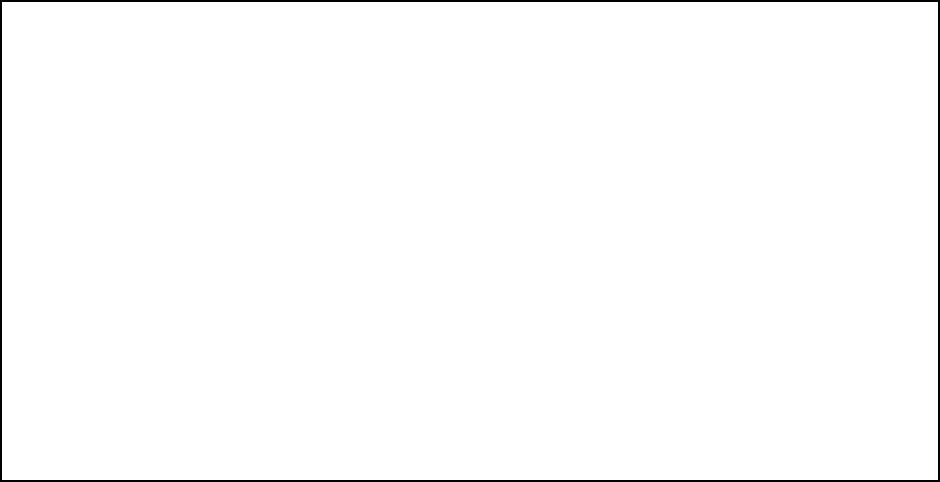 СТРОК  ДІЇ  ДОЗВОЛУ:з ______________________                          до ____________________Керівник робочого органу__________________             ______________________                                                                                                                  (підпис)                               М.П.                                  (ініціали та прізвище)ЗАТВЕРДЖУЮ_______________________М.П.       (керівник робочого органу)ЕСКІЗ з конструктивним рішенням рекламного засобу 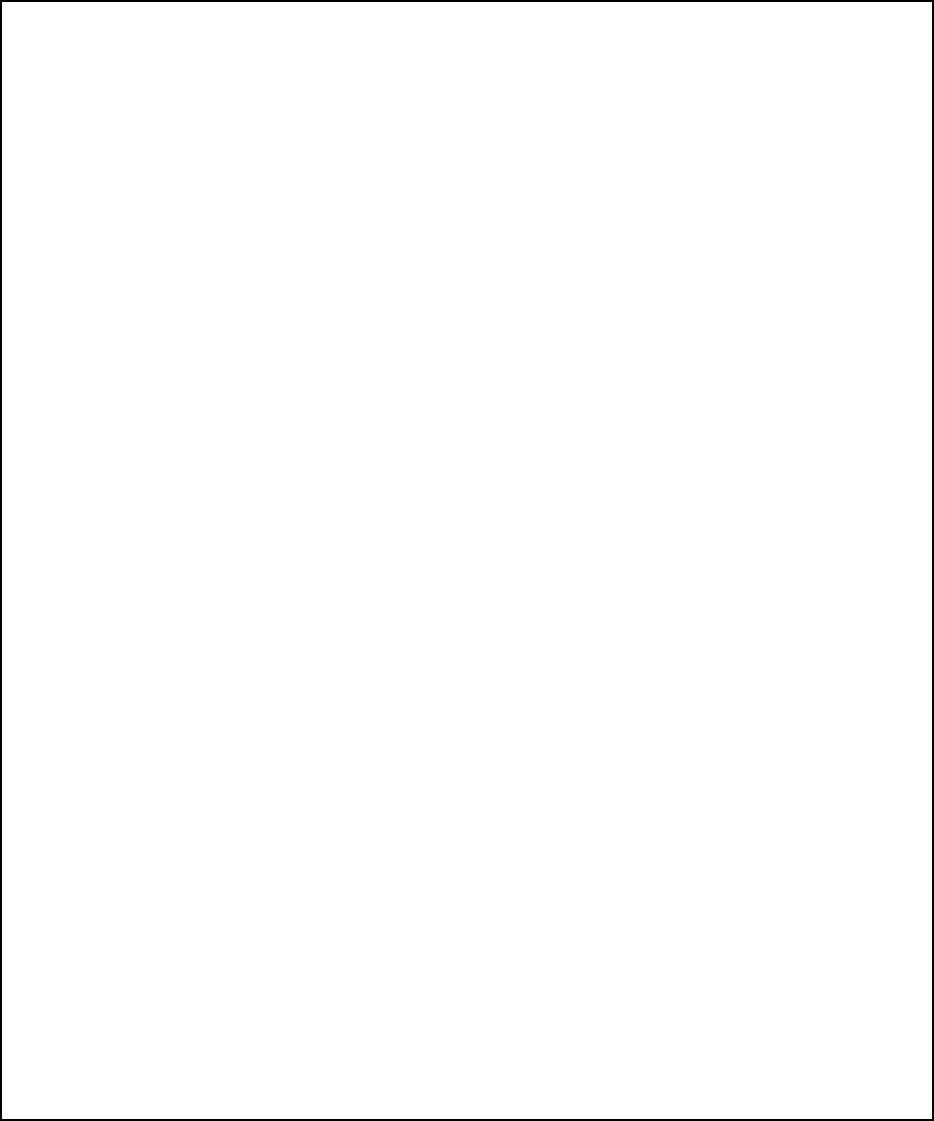 Ескіз розробив ________________________________________________________________                                                                                            (підпис, П.І.Б., посада)ТОПОГЕОДЕЗИЧНИЙ ЗНІМОК МІСЦЕВОСТІ (М 1:500) з прив’язкою місця розташування рекламного засобу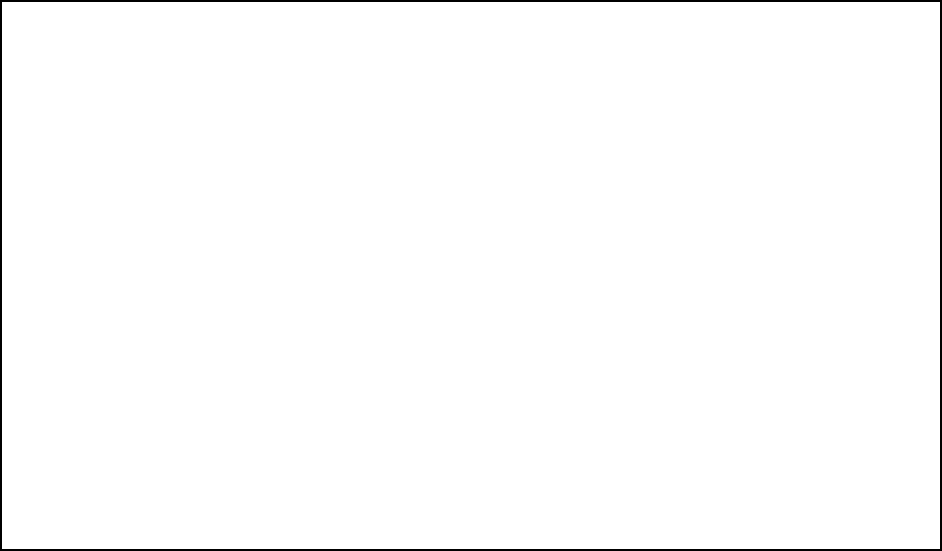 Відповідальний за топогеодезичне знімання ________________   _________________                                                                                                                                                             (підпис)                                     (ініціали та прізвище)                                                                                                 М.П.Керівник робочого органу __________________             ______________________                                                                                                             (підпис)                                                                 (ініціали та прізвище)                                                                                                                                                М.П.ФОТОКАРТКА МІСЦЯ (розміром не менше як 6×9см) після розташування на ньому рекламного засобу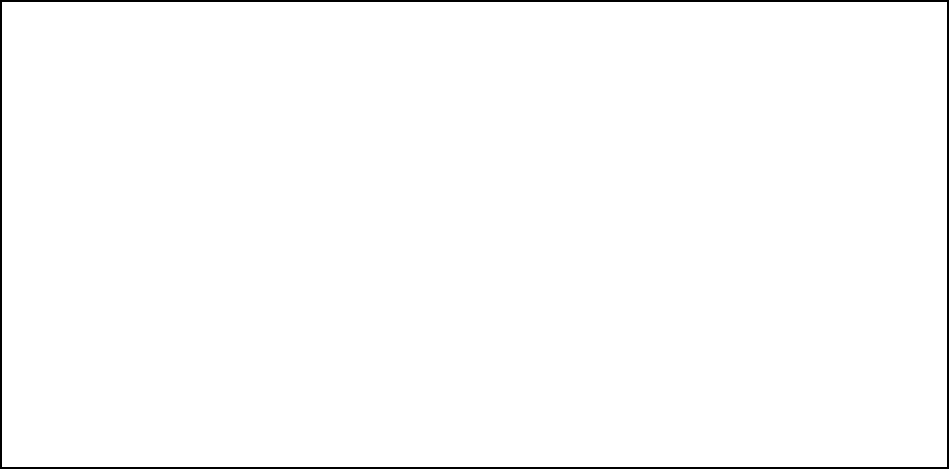 Керівник робочого органу __________________             ____________________________                                                           (підпис)                          М.П.                                  (ініціали та прізвище)ЖУРНАЛ
реєстрації заяв та дозволів на розміщення зовнішньої реклами.Спеціаліст робочого органу           ___________                    _________________________(підпис)                                                                                                                   (П.І.Б.)АКТпро обстеження місця розміщення зовнішньої рекламим. Лисичанськ						            _______________________Ми, що підписалися нижче:_____________________________________________________________________________________( П.І.Б., посада) …Склали цей Акт про те, що спеціальну рекламну конструкцію  пропонується розмістити: _____________________________________________________________________________________   (характеристика місця розміщення СРК)за адресою: ___________________________________________________________________________Зауважень  з боку представників робочого органу немає (є, опис зауважень)_________________________________________________________________________________________________________Інші відмітки присутніх під час обстеження ____________________________________________________________________________________________________________________________________________________________________________Представник робочого органу рекомендує :Підготувати проект рішення виконавчого комітету про розміщення спеціальної рекламної конструкції (відмову у розміщенні СРК)Цей акт  підшивається до справи, що зберігається у робочому органі.Представники робочого органу        ______________________________                                         		______________________________				______________________________Зональний коефіцієнтБазовий розмір плати за тимчасове користування місцем розміщення спеціальної рекламної конструкції, яке знаходиться в комунальній власності м. Лисичанська, та коефіцієнт, що враховує тип рекламного засобуТИПОВИЙ ДОГОВІРпро тимчасове користування місцем розташуванняспеціальної рекламної конструкції, яке перебуває у комунальній власності Лисичанської міської ради Луганської областім. Лисичанськ									_________________  Цей договір укладено між Лисичанською міською радою, яка знаходиться за  адресою: Луганська область, м. Лисичанськ, вул. ім. М. Грушевського, буд.7, в особі  міського голови____________________________________, що діє на підставі Закону України «Про місцеве самоврядування в Україні», надалі  «Власник», з одного боку  та___________________________ в особі  ______________________,   яка  знаходиться  за адресою: _________________ , надалі «Користувач», з другого боку, дійшли згоди про наведене нижче:Предмет договору1.1. Лисичанська міська рада, на підставі рішення виконкому Лисичанської міської ради № __  від ____________ передає, а _____________________ набуває право тимчасового користування місцем розташування спеціальної рекламної конструкції для розміщення рекламоносіїв, яке знаходиться за адресою: Луганська область, м. Лисичанськ, __________________________________. Мета використання  площі2.1. Зазначене місце загальною  площею    __  кв.м  передається в тимчасове користування з метою розташування спеціальної рекламної конструкції_____________________________________________________________________________________						      (вид рекламної конструкції)Права та обов’язки власникаВласник має право:3.1. Вимагати від користувача використання зазначеної частини поверхні землі/стіни  у відповідності до мети, визначеної у розділі 2 цього договору, додержання вимог державних та місцевих стандартів, своєчасного внесення плати за користування.3.2. Вимагати від користувача відшкодування упущеної вигоди у розмірі суми оплати за 6 місяців з часу підписання договору тимчасового користування місцем розташування спеціальної рекламної конструкції, яке перебуває у комунальній власності Лисичанської міської ради Луганської області (далі – Договір) у разі відмови користувача від укладеного Договору, якщо ця відмова не пов’язана з порушенням власником умов цього Договору.3.3. У разі добровільної відмови Користувачем від користування місцем розташування спеціальної рекламної конструкції вимагати її повернення у первинному стані.Власник зобов’язаний: 3.4. Передати Користувачу частину поверхні стіни/землі у належному стані та у визначених межах згідно з цим Договором та оформленим в установленому порядку дозволом на розміщення зовнішньої реклами.3.5. Не втручатись у господарську діяльність Користувача і не створювати йому будь-яких перешкод при виконанні умов цього Договору.3.6. Скласти розрахунок розміру плати за користування місцем розміщення спеціальної  рекламної конструкції.3.7. Здійснювати контроль за своєчасним надходженням плати за укладеним Договором.Власник гарантує: 3.8. Місце розташування спеціальної рекламної конструкції, зазначене у розділі 1 цього Договору, належить Власнику на праві власності та на момент укладення цього Договору у третіх осіб відсутні будь-які права власності, а також, під арештом, в заставі або під будь-яким видом в оперативному управлінні не перебуває. Не існує зобов’язань, які б перешкоджали передачі об’єкту в тимчасове платне користування Користувачу, і що така передача не буде суперечити будь-яким угодам Власника з третіми особами, іншим зобов’язанням та вимогам чинного законодавства. На момент підписання цього Договору у об’єкта немає недоліків, які можуть заважати 	його використанню за зазначеним у цьому Договорі призначенням.3.9. Встановлення будь-якого обмеження (обтяження) на цей об’єкт та/або передача будь-яких прав щодо володіння, користування та інших дій до третіх осіб протягом дії Договору не можливе.Права та обов’язки користувачаКористувач має право:4.1. Вимагати надання Власником для використання частини поверхні стіни/землі після підписання сторонами Договору.4.2. Вільно користуватись наданим у платне тимчасове користування об’єктом протягом строку дії цього Договору та у відповідності до його умов.4.3. Отримувати від користування об’єктом доход та розпоряджатися ним за власним розсудом.4.4. Добровільно відмовитись від використання об’єкту шляхом письмового звернення до Власника за 15 календарних днів до цього, протягом яких привести його у первинний стан.Користувач  зобов’язаний: 4.5. Використовувати об’єкт  відповідно до мети, визначеної у розділі 2 цього договору.4.6. Розташувати спеціальний рекламний засіб згідно з виданим дозволом на розміщення зовнішньої реклами та роботи, пов’язані з розташуванням рекламного засобу, виконати в установленому порядку.4.7. У відповідності з розділом 5 цього Договору своєчасно вносити плату за тимчасове користування.4.8. Одразу після видалення попереднього рекламного сюжету площина рекламної конструкції  повинна бути приведена у первинний вигляд до розміщення рекламного сюжету.4.9. Після закінчення строку Договору повернути об’єкт  Власнику у попередньому стані у відповідності з розділом 6 Порядку розміщення зовнішньої реклами у м. Лисичанськ (далі – Порядок).4.10. В разі незадовільного первинного стану об’єкта (але не перешкоджаючому використанню ділянки) в 10 денний термін повідомити письмово про це Власника.4.11. Систематично перевіряти зовнішній стан рекламних засобів та розміщених рекламних сюжетів, негайно відновлювати пошкоджені рекламні засоби, обірвані чи іншим чином пошкоджені рекламні сюжети, забезпечувати своєчасне прибирання та впорядкування місць розташування рекламних засобів. 4.12.	Відновлювати пошкоджені під час монтажу (демонтажу, реконструкції, ремонту) або експлуатації рекламного засобу елементи благоустрою, у тому числі дорожнє (тротуарне) покриття, зелені насадження, фасади та дахи будинків і споруд у встановлений строк відповідно до Порядку. Відшкодувати понесені витрати, якщо відновлення зазначених об’єктів здійснюється іншими підприємствами чи службами, в повній сумі. Дотримуватись під час розташування рекламного засобу всіх інших вимог чинного законодавства, нормативно-правових актів, в тому числі Порядку, а також цього Договору.4.13. Маркувати конструкцію, із зазначенням на каркасі найменування розповсюджувача зовнішньої реклами, номера його телефону, дати видачі дозволу та строку його дії;4.14. Один раз, станом на 20 число, після закінчення кожного кварталу надавати інформацію управлінню будівництва та архітектури Лисичанської міської ради про перерахування плати за користування місцем розташування спеціальних конструкцій (рекламних щитів) або копію платіжного доручення з поміткою банку, який обслуговує користувача;    4.15. Станом на 01.01. та 01.07 кожного року складати акт звірки платежів за користування місцем розташування спеціальної рекламної конструкції.4.16. За один місяць до закінчення терміну дії Договору звірити платежі за  користування  місцем розташування спеціальної рекламної конструкції та підписати акт звірки.  5. Умови оплати5.1. Ціною цього договору є розмір плати за тимчасове користування місцем розташування рекламних засобів. Розмір плати обчислюється відповідно до Порядку розміщення зовнішньої реклами у м. Лисичанськ, затвердженого відповідним рішенням виконавчого комітету Лисичанської міської ради. Розрахунок розміру плати за користування місцем розміщення спеціальної  рекламної конструкції є додатком до договору.У разі внесення виконавчим комітетом Лисичанської міської ради змін та доповнень до Порядку, що стосуються визначення розміру плати Власник здійснює перерахунок з моменту внесення таких змін та доповнень (якщо іншу дату не зазначено у рішенні виконавчого комітету міської ради). Додаткова угода про зміни умов оплати укладається не пізніше ніж через 10 днів з дня настання змін.5.2. Плата за тимчасове користування місцем розташування рекламних засобів справляється відповідно до Порядку.5.3.	Нарахування плати за тимчасове користування місцем розташування рекламного засобу здійснюється з дати видачі дозволу на розміщення зовнішньої реклами, якщо інше не зазначене у рішенні про надання дозволу.5.4. Плата за користування вноситься Користувачем в грошовій формі в міський бюджет.Плата сплачується Користувачем щомісячно в розмірі ___ грн. (__________)  до 25 числа поточного місяця, на р/р _______________________ в УДКСУ у м. Лисичанську, код ______________, банк ГУДКСУ у  Луганській  області, МФО 804013, код. пл. ____________________; призначення платежу – плата за користування місцем  розташування спеціальної рекламної конструкції.Щорічно Власник індексує Плату за користування на величину коефіцієнту індексації за індексом споживчих цін станом на 1 січня поточного року.5.5. За наявності дозволу та при відсутності рекламного засобу розповсюджувач зовнішньої реклами не звільняється від плати. Розповсюджувач зовнішньої реклами не звільняється від плати за право тимчасового користування місцями для розміщення об'єктів зовнішньої реклами при відсутності інформації на ньому.5.6. У разі припинення, розірвання, або визнання Договору не дійсним одержана Власником плата за фактичний строк користування місцем розташування спеціальної рекламної конструкції  не повертається.5.7. За невчасну плату по Договору  з Користувача стягується пеня у розмірі подвійної облікової ставки НБУ, що діє в період, за який сплачується пеня, а також інфляційні витрати та 3 % річних відповідно до статті 625 Цивільного кодексу України.Умови зміни, припинення і розірвання договоруСторони домовляються:6.1. Зміна умов договору можлива за взаємною згодою сторін.6.2. Договір втрачає чинність у разі його припинення або розірвання.6.3. У випадку термінової необхідності у прийнятті рішення про реконструкцію, ремонт на місці розташування спеціальної рекламної конструкції, Користувачу надсилається у 3-х денний термін письмове повідомлення, та в 10-денний термін за згодою Користувача вирішується питання про надання рівноцінного місця з наданням нового дозволу на розміщення зовнішньої реклами. Після закінчення робіт  Користувач має пріоритетне право поновлення дозволу на зазначене місце.6.4. У разі недосягнення згоди щодо нового місця рекламний засіб підлягає демонтажу за рахунок власника рекламного засобу.Підставою припинення договору є: 6.5. Закінчення його строку.6.6. Закінчення строку дії дозволу або анулювання дозволу.6.7. Неможливість використання об’єкту в наслідок обставин, що не залежать від Власника або Користувача (у разі зміни умов господарювання, в наслідок змін у чинному законодавстві України та обставин форс-мажору).6.8. В разі ліквідації юридичної особи – Користувача.Підставою розірвання договору є:6.9. Вимога однієї із сторін у випадку невиконання іншою стороною обов’язків, передбачених Договором та Порядком.6.10. Добровільна відмова Користувача від використання об’єкту  або припинення діяльності користувача.Умови повернення місця розташування рекламної конструкції:6.11. В разі припинення або розірвання Договору Користувач зобов’язаний повернути об’єкт Власнику у стані не гіршому у порівнянні з тим, в якому він одержав його в користування.Відповідальність сторін за невиконання або неналежневиконання договору7.1. Кожна із сторін за невиконання або неналежне виконання цього Договору, в тому числі порушення порядку розірвання договору та внесення до нього змін, несе  перед іншою стороною матеріальну та іншу відповідальність відповідно до діючого законодавства України.7.3.	За неналежні монтаж (демонтаж), експлуатацію, технічний стан рекламного засобу Користувач несе майнову та іншу відповідальність згідно з чинним законодавством.7.4.	У випадках порушень правил благоустрою міста, що регулюються Типовими правилами благоустрою території населеного пункту, затвердженими Наказом Мінрегіону України від 27.11.2017 №310, Користувач несе адміністративну відповідальність згідно із законодавством.7.5.	У випадках порушень законодавства про рекламу та Порядку Користувач несе відповідальність згідно з законодавством про рекламу.7.6.	В усіх випадках сплата неустойки (штрафу, пені) не звільняє Користувача від виконання зобов’язань або усунення порушень, а також від відшкодування у повному розмірі понесених збитків понад неустойку (штраф, пеню).7.7.	Ризик випадкового знищення або пошкодження місця розташування рекламного засобу, що перебуває у тимчасовому користуванні, а також самої спеціальної рекламної конструкції, покладається на Користувача.Демонтаж та переміщення рекламного засобу8.1.	Демонтаж рекламного засобу після закінчення строку тимчасового користування місцем розташування у разі дострокового розірвання договору, а також в інших випадках, зазначених у Порядку  розміщення зовнішньої реклами у м. Лисичанську та Порядку демонтажу, обліку і зберігання спеціальних конструкцій, встановлених у місцях, які знаходяться у комунальній власності м. Лисичанська та/або у цьому договорі (в тому числі рекламного засобу, розміщеного з недодержанням зазначених у дозволі місця розташування рекламного засобу та/або конструкції рекламного засобу, схем комплексного розміщення зовнішньої реклами, у разі тривалого або неодноразового порушення правил благоустрою території міста тощо), здійснює Користувач власними силами (за свій рахунок) у п’ятиденний строк.8.2.	У разі невиконання самостійно демонтажу в передбачений строк та/або невиконання вимоги робочого органу щодо демонтажу, Власник має право здійснити демонтаж примусово на підставі рішення суду. 8.3.	Примусовий демонтаж може здійснюватися без попереднього надання вимоги (попередження) щодо демонтажу у випадках, передбачених Порядком демонтажу, обліку і зберігання спеціальних конструкцій, встановлених у місцях, які знаходяться у комунальній власності м. Лисичанська, затвердженим Рішенням виконавчого комітету Лисичанської міської ради від 18.10.2016 № 4058.4.	У разі переміщення рекламного засобу на нове місце у зв’язку зі зміною містобудівної ситуації, реконструкцією, ремонтом, будівництвом на місці розташування рекламного засобу поновлення користування попереднім місцем здійснюється за умови можливості розташування на цьому місці рекламного засобу, в тому числі з урахуванням вимог Порядку розміщення зовнішньої реклами в м. Лисичанську щодо відповідності рекламного засобу та місця його розташування вимогам до рекламних засобів та затвердженим схемам комплексного розміщення зовнішньої реклами. Демонтаж, переміщення та монтаж конструкції на новому місці здійснюється за рахунок Користувача. У разі відмови від переміщення рекламного засобу збитки Користувачу не відшкодовуються.Форс-мажорні обставини9.1. Сторони звільняються від визначеної цим Договором та (або) чинним  законодавством України відповідальності за повне чи часткове порушення Договору, якщо вони доведуть, що таке порушення сталося внаслідок дії форс-мажорних обставин, визначених у цьому Договорі, за умови, що їх настання було засвідчено у визначеному цим Договором порядку.9.1.1.Під форс-мажорними обставинами у цьому Договорі розуміється непереборна сила, яка визначена у пп. 9.1.2, цього Договору.9.1.2. Під непереборною силою у цьому Договорі розуміються будь-які надзвичайні події зовнішнього щодо Сторін характеру, які виникають без вини Сторін, поза їх волею або всупереч волі чи бажанню Сторін, і які не можна за умови вжиття звичайних для цього заходів передбачати та не можна при всій турботливості  та обачності відвернути (уникнути), включаючи (але не обмежуючись) стихійні явища природного характеру (землетруси, повені, урагани, руйнування в результаті блискавки  тощо), лиха біологічного, техногенного та антропогенного походження (вибухи, пожежі, вихід з ладу машин й обладнання, масові епідемії, епізоотії, епіфітотії тощо), обставини суспільного життя (війна, воєнні дії, блокади, громадські хвилювання, прояви тероризму, масові страйки та локаути, бойкоти тощо), а також видання заборонених або обмежуючих нормативних актів органів державної влади чи місцевого самоврядування, інші законні або незаконні заборонні чи обмежуючи заходи названих органів, які унеможливлюють виконання Сторонами цього Договору, або тимчасово перешкоджають такому виконанню. 9.2. Настання непереборної сили має бути засвідчено компетентним органом, визначеним  чинним законодавством України.9.3. Сторона, що має намір послатися на форс-мажорні обставини, зобов’язана  невідкладно із урахуванням можливостей технічних засобів миттєвого зв’язку та характеру існуючих перешкод повідомити іншу Сторону про наявність форс-мажорних обставин та  їх  вплив на  виконання цього  Договору.9.4. Якщо форс-мажорні обставини та (або) їх наслідки тимчасово перешкоджають виконанню цього Договору, то виконання  цього Договору  зупиняється на строк, протягом якого  воно є неможливим.  10. Порядок вирішення спірних питань, пов’язаних звиконанням договору10.1. Сторони погоджуються, що спірні питання, які виникають з цього договору, мають вирішуватись у судовому порядку. 11. Строк дії договору11.1. Договір укладається на строк з «__» ____ 20__р   до  «__» ____ 20__р. 11.2. Припинення строку дії договору не звільняє Сторони від відповідальності за його порушення, яке мало місце під час дії договору.12. Заключні положення12.1. Цей договір набуває чинності з  ________________ та діє до повного виконання Сторонами своїх зобов’язань. Умови цього договору поширюються на зобов’язання сторін, що виникають з моменту видачі дозволу на розміщення зовнішньої реклами.12.2. Цей договір укладено в 2-х примірниках, які мають однакову юридичну силу – по одному для кожної із сторін договору 12.3. Договір може бути змінено чи доповнено у зв’язку зі зміною чинного законодавства, інших нормативно-правових актів, у випадку прийняття відповідних рішень міської ради, виконавчого комітету міської ради та у випадках, передбачених цим договором.12.4. У разі зміни реквізитів у однієї зі Сторін договору, Сторона повинна у письмовій формі протягом 3 днів повідомити про це іншу Сторону.12.5. Будь-які зміни до договору вносяться шляхом підписання обома сторонами додаткової угоди.13. Юридичні адреси і підписи сторін договоруКерівнику робочого органу
__________________________________  Заявник
або уповноважена
ним особа   
_________________
(підпис)               М. П.  
_____________________
(ініціали та прізвище) Реєстраційний номер заявиДата подачіДля юридичної особи: повне найменування, місцезнаходження і ідентифікаційний код ЄДРПОУ.
Для фізичної особи: П.І.Б., паспортні дані, ідентифікаційний номер і місце проживання.Кількість сторінок в наданих документахПідпис особи, якій доручено реєстрацію
заявПідписзаявникаДата і номер видачі дозволу на розміщення зовнішньої реклами, строк дії. (місце розміщення)Дата і номер реєстрації договору про тимчасове користування місцем розташування спеціальної конструкціїДата і номер рішення про надання дозволу / відмову у наданні дозволуПриміткиПерелік вулиць, провулків, площ та ін., де планується розміщення рекламиРозмір коефіцієнту1вул. ім. В. Сосюри;пр-т Перемоги;вул. ім. Г. Сковороди;вул. ім. Д.І. Менделєєва;вул. Гарибальді9,02вул. Первомайська;вул. Р. Малиновського;вул. Вокзальна8,03вул. Жовтнева 7,04вул. Красна;  вул. Героя Радянського Союзу  В. Сметаніна6,05вул. Ген. Потапенка;вул. Незалежності;вул. Машинобудівельників; підйом від вул. Машинобудівельників до вул. ім. В. Сосюри;вул. Кільцева5,06вул. К. Маркса; вул. Героїв Сталінграда; вул. 9-го Травня; вул. Бахмутська 4,07вул. Футбольна;вул. Автомобілістів;вул. Краснодарська3,08вул. Кадіївська; вул. Базарна 2,09Інші вулиці, провулки, площі1,0№ з/пВид спеціальної рекламної конструкції, яка використовується для розміщення рекламоносіївВид рекламної конструкції (схематично)Одиниця виміруБазовий розмір плати (Р) за 1м2 площі спеціальної рекламної конструкції, грн.Коефіцієнт, що враховує тип рекламного засобу (Kpз)123456Наземні та дахові спеціальні рекламні конструкціїНаземні та дахові спеціальні рекламні конструкціїНаземні та дахові спеціальні рекламні конструкціїНаземні та дахові спеціальні рекламні конструкціїНаземні та дахові спеціальні рекламні конструкції1Щитові установки типу біл-бордЩитові установки типу біл-бордЩитові установки типу біл-бордЩитові установки типу біл-бордЩитові установки типу біл-борд1.1Односторонній щитОдносторонній щитОдносторонній щитОдносторонній щитОдносторонній щит1.1.1Окрема щитова установка на односторонній щитГрн./місяць6,2501,0001.1.2Установка з односторонніми щитами (2 та більше) розташованими по прямій чи ламаній лінії в 1 ярус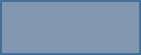 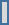 Грн./місяць6,2501,0001.1.3З щитами розташованими в 2 яруси  (один над другим)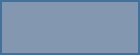 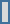 Грн./місяць6,2501,5001.1.4З щитами розташованими в 2 яруси  (один над другим) - нерівнозначні щитиГрн./місяць6,2501,2001.1.5З щитами розташованими в 2 яруси  (зі зміщенням по осі)Грн./місяць6,2501,3001234561.2Двосторонній щитДвосторонній щитДвосторонній щитДвосторонній щитДвосторонній щит1.2.1Окрема щитова установка на один двосторонній щитГрн./місяць6,2501,5001.2.2Установка з двосторонніми щитами (2 та більше) розташованими по прямій чи ламаній лінії в 1 ярусГрн./місяць6,2501,5001.2.3З щитами розташованими в 2 яруси  (один над другим)Грн./місяць6,2502,0001.2.4З щитами розташованими в 2 яруси  (один над другим) - нерівнозначні щитиГрн./місяць6,2501,7001.2.5З щитами розташованими в 2 яруси  (зі зміщенням по осі)Грн./місяць6,2501,7001.3Інші рекламні конструкції (площею до 18м2)             (двостороння стела, пілон,  банерна конструкція)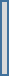 Грн./місяць6,2501,0001.4Інші конструкції щитових установок (площею понад 18м2)                                              (двостороння стела, пілон, банерна конструкція)Грн./місяць6,2501,2002Динамічна реклама (з поворотними елементами, що забезпечує 2 і більше експозиції) – призматронГрн./місяць8,7501,2003Щитові установки типу сітілайт, розміром щитів 1,2*1,8 (двосторонні)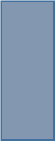 Грн./місяць6,2501,0001234564Рекламні засоби, розташовані на дахах будівельГрн./місяць6,6701,2505Виносні щитові конструкції (штендери)Грн./місяць6,2500,800Неназемні та недахові спеціальні рекламні конструкціїНеназемні та недахові спеціальні рекламні конструкціїНеназемні та недахові спеціальні рекламні конструкціїНеназемні та недахові спеціальні рекламні конструкціїНеназемні та недахові спеціальні рекламні конструкціїНеназемні та недахові спеціальні рекламні конструкції6Щитові установки на зупинках громадського транспортуГрн./місяць6,2501,0007Лазерні та телевізійні установкиГрн./місяць8,7502,5008Електронне табло, рядок "що біжить"Грн./місяць8,7501,8009Щити (банери) та інші рекламоносії на стінах будинківГрн./місяць2,5001,00010Щити на тимчасових спорудах, огорожах, будівельних майданчиках Грн./місяць7,0801,00011КронштейниГрн./місяць6,6701,00012Рекламний напис чи наліпка безпосередньо на стінах будинків та поверхнях споруд, кіосківГрн./місяць2,5001,00013ІНШЕ – короткочасна рекламаІНШЕ – короткочасна рекламаІНШЕ – короткочасна рекламаІНШЕ – короткочасна рекламаІНШЕ – короткочасна реклама13.1Рекламна акція в межах міста13.1.1Короткочасна реклама (концертна, театральна, гастрольна, виставкова) - афіші, банери, т.п. на фасадах, стовпах, парканахГрн./добуза 1м2 поверхні17,0001,00013.1.2Без переміщення по містуГрн./добу17,00025,00013.1.3З переміщенням по містуГрн./добу17,00050,00013.2Рекламна акція з демонстрацією зразків продукції 13.2.1Без переміщення по містуГрн./добу17,00025,00013.2.2З переміщенням по містуГрн./добу17,00050,00013.3Рекламна конструкція, що переміщується фізичною особоюГрн./добу17,00050,00013.4Пневмостенд, повітряна куля, які використовуються як рекламоносіїГрн./добу17,00050,000«Власник»________________________                                   М.П.«Користувач»________________________М.П.